ELRICK PRIMARY SCHOOL PARENT COUNCIL ANNUAL GENERAL MEETING (AGM) DRAFT MINUTES26th September 2022, 7.00 pm 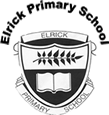 Location: Microsoft Teams Attendees: Christina Daniel (Chair), Jackeline Rodriguez (Vice Chair), Nicola Johnston (Treasurer), Claire Watt (Vice Treasurer), Claire Taylor (Secretary), Fiona Thomson (Head Teacher), Jenny Anderson (Deputy Head), Cllr Iris Walker (Local Councillor), Bruce Bain (Parent), Monique Blair (Parent), Fiona Fitzgerald (Parent), Amy Simpson (Member), Angela Wood (Member), Karen Crane (Member), Kelly Anderson (Member), Lauren Wade (Member), Leanne Lawson (Member), Shyama Shiaham (Member), Stephanie Bain (Member), Liyuan Yu (Member),Apologies: Cllr Ron McKail (Local Councillor), Adele Megginson (Grants Coordinator), Lana van der Tooren (Member), Lana Casey (Parent), Donna Snowie (Parent)Presentation slides from the meeting are attached.Review of the Minutes of the Last AGM on 08 September 2021 & Matters ArisingNoneChairperson’s Report for 2021/22Please see the attached presentation from our chairperson, Christina.Approval of Accounts for Year Ending 30 June 2022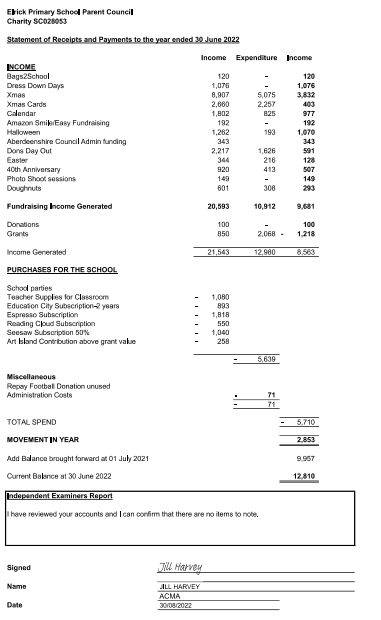 Appointment of Independent ExaminerJill Harvey (ACMA) Institute of Chartered Accountants, has audited the accounts. This is required before they are submitted to the Office of the Scottish Charity Regulator (OSCR) as we are a registered charity.Election of Office Bearers 2022-2023The following Office Bearers were nominated for the academic year 2022-2023. There was only one nomination for each position, so no vote was required.All present agreed to elect as below.AOCBNonePostName(s)Nominated/SecondedChairChristina DanielClaire Taylor / Nicola JohnstonVice ChairAdele MegginsonChristina Daniel / Claire WattTreasurerClaire WattClaire Taylor / Nicola JohnstonVice TreasurerSecretaryLeanne LawsonChristina Daniel / Claire Watt Vice SecretaryStephanie BainChristina Daniel / Claire Watt Grants Co-ordinatorShayma ShiahamChristina Daniel / Claire WattFundraising Co-ordinatorKelly AndersonChristina Daniel / Claire WattSocial Media OfficerAmy SimpsonChristina Daniel / Claire WattOrdinary MembersShalaka SamantLana van der ToorenChristina Daniel/Claire TaylorChristina Daniel/Claire Taylor